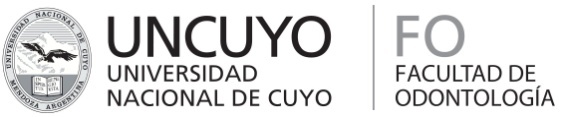 CRONOGRAMA CICLO LECTIVO 20181. Cátedra	2. Ubicación en el Plan de Estudios3. Cronograma de Actividades AcadémicasLOS ACTIVIDADES SE DESARROLLARÁN LOS DÍAS VIERNES DE 14:OO A 18:00 HORAS, INCLUIDAS LAS CLASES TEÓRICAS, LOS TRABAJOS PRÁCTICOS Y LOS RECESOS PARA DESCANSAR..............................................Firma del Profesor TitularFechaActividad(clase teórica, trabajo práctico,   examen parcial, global)TemaResponsable(Apellido y nombres del o los Dictantes, Docentes a cargo)Observaciones06/04Clase teóricaClase inauguralOd. L. Ortiz06/04Clase teóricaMateria y materialesPropiedades físicas, térmicas, eléctricas y magnéticas.Od. L. Ortiz13/04Clase teóricaPropiedades mecánicas y biológicas. Od. L. Ortiz13/04Trabajo PrácticoMateria y materialesPropiedades físicas, térmicas, eléctricas y magnéticas.Od. OrtizOd. MoraniOd. Esp.DonnaOd. Esp.PlateroOd. Esp. Sastrón20/04Clase teóricaSistemas materiales. Adhesión. Clasificación de materiales: metálicos, cerámicos, orgánicos y combinadosOd. J. Morani20/04Trabajo prácticoPropiedades mecánicas y biológicas.Od. OrtizOd. MoraniOd. Esp.DonnaOd. Esp.PlateroOd. Esp. Sastrón27/04Clase teóricaMateriales metálicos IOd. L. Ortiz27/04Trabajo PrácticoSistemas materiales. Adhesión Clasificación de materiales: metálicos, cerámicos, orgánicos y combinados.Od. OrtizOd. MoraniOd. Esp.DonnaOd. Esp.PlateroOd. Esp. Sastrón04/05Clase teóricaMateriales metálicos II.Od. J. Morani04/05Trabajo PrácticoMateriales metálicos I.Od. OrtizOd. MoraniOd. Esp.DonnaOd. Esp.PlateroOd. Esp. Sastrón11/05Clase teóricaRestauraciones. Amalgama.Od. L. Ortiz11/05Trabajo PrácticoMateriales metálicos II.Od. OrtizOd. MoraniOd. Esp.DonnaOd. Esp.PlateroOd. Esp. Sastrón18/05Clase teóricaColada. Ceras. Revestimientos, aleaciones y soldaduraOd. L. Ortiz18/05Trabajo PrácticoRestauraciones. Amalgama.Od. OrtizOd. MoraniOd. Esp.DonnaOd. Esp.PlateroOd. Esp. Sastrón01/06Clase teóricaAplicaciones en ortodoncia e implantesOd. C. Platero01/06Trabajo PrácticoColada. Ceras Revestimientos, aleaciones y soldaduraOd. OrtizOd. MoraniOd. Esp.DonnaOd. Esp.PlateroOd. Esp. Sastrón08/06Clase teóricaCementos dentales  Ionómeros de vidrioOd. Esp.Platero08/06Trabajo Práctico   Cementos dentalesOd. OrtizOd. MoraniOd. Esp.DonnaOd. Esp.PlateroOd. Esp.Sastrón15/06Clase teóricaImpresiones y modelos. AlginatoOd. J. Morani15/06Trabajo PrácticoCementos de ionómero de vidrioOd. OrtizOd. MoraniOd. Esp.DonnaOd. Esp.PlateroOd. Esp. Sastrón22/061er. ParcialTodos los temas vistos hasta ionómerosOd. OrtizOd. MoraniOd. Esp.DonnaOd. Esp.PlateroOd. Esp. Sastrón22/061er. Evaluativo prácticoAmalgama y cementosOd. OrtizOd. MoraniOd. Esp.DonnaOd. Esp.PlateroOd. Esp. Sastrón29/06Clase teóricaYesosOd. J. Morani29/06Trabajo PrácticoAlginatoOd. OrtizOd. MoraniOd. Esp.DonnaOd. Esp.PlateroOd. Esp. Sastrón06/07Clase teóricaElastómerosOd. Ortiz06/07Trabajo PrácticoYesosOd. OrtizOd. MoraniOd. Esp.DonnaOd. Esp.PlateroOd. Esp. Sastrón27/07Clase teóricaResinas acrílicasOd. L. Ortiz27/07Trabajo PrácticoElastómerosOd. OrtizOd. MoraniOd. Esp.DonnaOd. Esp.PlateroOd. Esp. Sastrón03/08Clase teóricaImpresiones rígidasOd. J. Morani03/08Trabajo PrácticoResinas acrílicasOd. OrtizOd. MoraniOd. Esp.DonnaOd. Esp.PlateroOd. Esp. Sastrón10/08Clase teóricaAdhesión con sistemas poliméricos. Selladores de fosas y fisurasOd. C. Platero10/08Trabajo PrácticoElastómeros y resinas acrílicasOd. OrtizOd. MoraniOd. Esp.DonnaOd. Esp.PlateroOd. Esp. Sastrón24/08Recuperatorio1er. ParcialOd. OrtizOd. MoraniOd. Esp.DonnaOd. Esp.PlateroOd. Esp. Sastrón24/08Trabajo PrácticoAdhesión.Od. OrtizOd. MoraniOd. Esp.DonnaOd. Esp.PlateroOd. Esp. Sastrón31/08Clase teóricaUnidades de fotopolimerizaciónOd. C. Platero31/08Trabajo PrácticoSelladores de fosas y fisurasOd. OrtizOd. MoraniOd. Esp.DonnaOd. Esp.PlateroOd. Esp. Sastrón07/09Clase teóricaResinas reforzadasOd. G. Donna07/09Recuperatorio1er. Evaluativo PrácticoOd. OrtizOd. MoraniOd. Esp.DonnaOd. Esp.PlateroOd. Esp. Sastrón14/09Clase teóricaMateriales para endodonciaOd. G. Donna14/09Trabajo PrácticoResinas reforzadasOd. OrtizOd. MoraniOd. Esp.DonnaOd. Esp.PlateroOd. Esp. Sastrón28/09Clase teóricaPorcelana y porcelana sobre metalOd. G. Donna28/09Trabajo PrácticoMateriales para endodonciaOd. OrtizOd. MoraniOd. Esp.DonnaOd. Esp.PlateroOd. Esp. Sastrón05/10Clase teóricaInteracciones biológiasOd. L. Ortiz05/10RecuperatorioDe Trabajos PrácticosOd. OrtizOd. MoraniOd. Esp.DonnaOd. Esp.PlateroOd. Esp. Sastrón12/102do. ParcialDesde Alginato hasta Interacciones biológicasOd. OrtizOd. MoraniOd. Esp.DonnaOd. Esp.PlateroOd. Esp. Sastrón12/102do. Evaluativo PrácticoAlginatoYesoResinas acrílicasOd. OrtizOd. MoraniOd. Esp.DonnaOd. Esp.PlateroOd. Esp. Sastrón19/10Recuperatorio2do. Evaluativo practicoOd. OrtizOd. MoraniOd. Esp.DonnaOd. Esp.PlateroOd. Esp.Sastrón19/10Recuperatoriodel 2do. ParcialOd. OrtizOd. MoraniOd. Esp.DonnaOd. Esp.PlateroOd. Esp. Sastrón